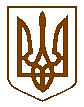 БУЧАНСЬКА     МІСЬКА      РАДАКИЇВСЬКОЇ ОБЛАСТІДВАДЦЯТЬ ВОСЬМА СЕСІЯ  СЬОМОГО  СКЛИКАННЯР  І   Ш   Е   Н   Н   Я« 27 »  квітня  2017 року 						   №   1276 - 28 - VII        Про розгляд проекту Генерального плану селища Гостомель Київської області                         Розглянувши звернення Гостомельського селищного голови Прилипка І.Ю., з проханням узгодити проект Генерального плану селища Гостомель, відповідно до Наказу Міністерства регіонального розвитку, будівництва та житлового-комунального господарства України «Про затвердження Порядку розроблення містобудівної документації» від 20.12.2011 року за № 1468/20106 , на виконання п. 6 ст. 17 Закону України «Про регулювання містобудівної діяльності», керуючись  Законом  України  «Про основи містобудування», Законом  України «Про регулювання містобудівної діяльності» та Законом України «Про місцеве самоврядування в Україні», міська рада  ВИРІШИЛА: Для врегулювання питання щодо територій спільних інтересів, запропонувати внести зміни до проекту Генерального плану селища Гостомель Київської області шляхом коригування санітарно-захисної зони існуючого комунально-складського об’єкта, що розташований на території селища Гостомель вздовж його південно-східної та частково північної межі (західна межа м. Буча) поруч кафе «Рим», а саме:для освоєння ділянок житлової забудови в межах вулиць І.Багряного та Л.Глібова в м. Буча, розташованих поруч комунально-складських підприємств селища Гостомель в межах нормативних параметрів СЗЗ забезпечити скорочення даними підприємствами їх санітарно-захисної зони у східному та частково північному напрямках до межі виробничої ділянки.Направити дане рішення до виконавчого комітету Гостомельської селищної ради.Контроль за виконанням  даного рішення  покласти  на постійну комісію  з питань регламенту, правової політики, депутатської етики та контролю за виконанням рішень ради та її виконавчого комітету.Міський голова                                                                                                     А.П. Федорук